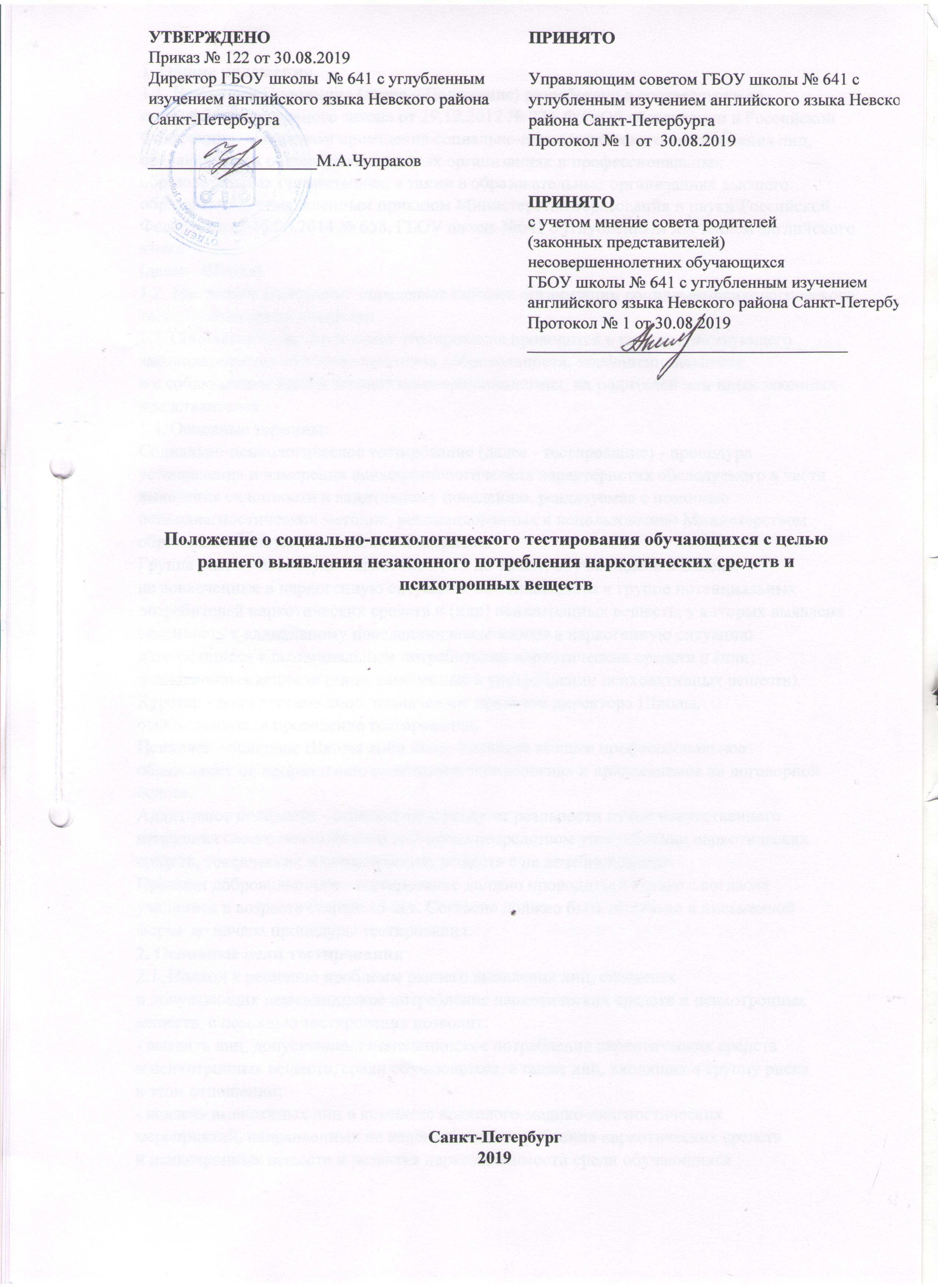 Положение о проведении социально-психологического тестирования обучающихся с целью раннего выявления незаконного потребления наркотических средств и психотропных веществСанкт-Петербург20191. Общие положения1.1. Настоящее Положение (далее – Положение) разработано в соответствии состатьей 34 Федерального закона от 29.12.2012 № 273-ФЗ «Об образовании в РоссийскойФедерации», «Порядком проведения социально-психологического тестирования лиц,обучающихся в общеобразовательных организациях и профессиональныхобразовательных организациях, а также в образовательных организациях высшегообразования», утвержденным приказом Министерства образования и науки РоссийскойФедерации от 16.06.2014 № 658, ГБОУ школа №641 с углубленным изучением английского языка(далее– Школа).1.2. Настоящее Положение определяет порядок организации социально-психологического тестирования среди учащихся1.3. Социально-психологическое тестирование проводится в рамках действующегозаконодательства на основе принципа добровольности, конфиденциальностии с соблюдением прав и законов несовершеннолетних, их родителей или иных законныхпредставителей1.4. Основные термины:Социально-психологическое тестирование (далее - тестирование) - процедураустановления и измерения психофизиологических характеристик обследуемого в частивыявления склонности к аддитивному поведению, реализуемая с помощьюпсиходиагностических методик, рекомендованных к использованию Министерствомобразования и науки Российской Федерации.Группа риска - несовершеннолетние от 13 до 18 лет, обучающиеся в Школе,не вовлеченные в наркогенную ситуацию, но относящиеся к группе потенциальныхпотребителей наркотических средств и (или) психотропных веществ, у которых выявленасклонность к аддитивному поведению; вовлеченные в наркогенную ситуациюи относящиеся к потенциальным потребителям наркотических средств и (или)психотропных веществ (лица, замеченные в употреблении психоактивных веществ).Куратор - должностное лицо, назначенное приказом директора Школы,ответственное за проведение тестирования.Психолог - психолог Школы либо лицо, имеющее высшее профессиональноеобразование по направлению подготовки «психология» и привлекаемое на договорнойоснове.Аддитивное поведение - стремление к уходу от реальности путем искусственногоизменения своего психического состояния посредством употребления наркотическихсредств, токсических и психотропных веществ с не лечебной целью.Принцип добровольности - тестирование должно проводиться только с согласияучащегося в возрасте старше 15 лет. Согласие должно быть получено в письменнойформе до начала процедуры тестирования.2. Основные цели тестирования2.1. Подход к решению проблемы раннего выявления лиц, склонныхи допускающих немедицинское потребление наркотических средств и психотропныхвеществ, с помощью тестирования позволит:- выявить лиц, допускающих немедицинское потребление наркотических средстви психотропных веществ, среди обучающихся, а также лиц, входящих в группу рискав этом отношении;- вовлечь выявленных лиц в комплекс психолого-медико-диагностическихмероприятий, направленных на недопущение потребления наркотических средстви психотропных веществ и развития наркозависимости среди обучающихся ;3- снизить уровень незаконного потребления наркотических средстви психотропных веществ в молодежной среде;- выработать отношение осознанного отказа от употребления психоактивныхвеществ во всех областях жизнедеятельности подростков и молодежи: образовательноеучреждение, семья, сфера досуга.3. Система тестирования3.1. Система тестирования среди учащихся в образовательной организациивключает:- реализацию единой системы согласованного взаимодействия междутерриториальными органами федеральных органов исполнительной власти,исполнительными органами государственной региональной власти, органами местногосамоуправления муниципальных образований в вопросах выявления и взаимногопредставления статистической информации о лицах, допускающих немедицинскоепотребление наркотических средств и психотропных веществ среди обучающихся;- определение в Школе ответственных кураторов, осуществляющих исполнениепрофилактических мероприятий, заключение с ними соглашений на предмет сохраненияконфиденциальности полученной информации;- организацию кураторами просветительско-разъяснительной работы по ведениютестирования и по мотивации учащихся, их родителей (законных представителей)к прохождению учащимися, предрасположенными к аддитивному поведению,медицинских осмотров, включающих иммунохроматографическую экспресс-диагностикув центрах здоровья или учреждениях здравоохранения, оказывающихспециализированную наркологическую помощь;- выявление группы риска среди учащихся Школы по психологическим,социальным факторам риска формирования зависимости от психоактивныхвеществ (в том числе с использованием психодиагностического инструментария).законодательством Российской Федерации.4. Порядок проведения тестирования4.1. Тестирование обучающихся, достигших возраста пятнадцати лет, проводитсяпри наличии их информированных согласий в письменной форме об участии втестировании (далее - информированное согласие). Тестирование обучающихся, недостигших возраста пятнадцати лет (от 13 лет), проводится при наличииинформированного согласия одного из родителей или иного законного представителя.4.2. Тестирование осуществляется в соответствии с распорядительным актомдиректора Школы.4.3. Для проведения тестирования директор Школы:- организует получение от обучающихся либо от их родителей или иных законныхпредставителей информированных согласий;- утверждает поименные списки обучающихся, составленные по итогам полученияот обучающихся либо от их родителей или иных законных представителейинформированных согласий;- создает комиссию, обеспечивающую организационно-техническоесопровождение тестирования (далее - Комиссия), и утверждает ее состав из числаработников Школы;- утверждает расписание тестирования по классам (группам) и кабинетам;- обеспечивает соблюдение конфиденциальности при проведении тестирования ихранении результатов тестирования.4.4. При проведении тестирования в каждой аудитории присутствует членКомиссии.4.5. При проведении тестирования допускается присутствие в аудитории в качественаблюдателей родителей (законных представителей) обучающихся, участвующих втестировании.4.6. Перед началом проведения тестирования члены Комиссии проводятинструктаж обучающихся, участвующих в тестировании, в том числе информируют обусловиях тестирования и его продолжительности.4.7. С целью обеспечения конфиденциальности результатов тестирования во времяего проведения не допускается свободное общение между обучающимися, участвующимив тестировании, перемещение по аудитории. Каждый обучающийся, участвующий втестировании, имеет право в любое время отказаться от тестирования, поставив об этом визвестность члена Комиссии.4.8. По завершении тестирования члены Комиссии собирают результатытестирования, которые группируются по возрасту обучающихся (не достигших возрастапятнадцати лет; достигших возраста пятнадцати лет), и упаковываются членами Комиссиив пакеты. На лицевой стороне пакетов с результатами тестирования указывается:наименование Школы, проводящей тестирование, ее местонахождение; возраст иколичество обучающихся, принявших участие в тестировании; дата и время проведения,тестирования; ставятся подписи всех членов Комиссии с расшифровкой фамилии, имени иотчества.4.9. Директор Школы обеспечивает хранение в течение года информированныхсогласий в условиях, гарантирующих конфиденциальность и невозможностьнесанкционированного доступа к ним.4.10. Результаты тестирования предварительный характер и не являютсяоснованием для установления наблюдения врачом психиатром-наркологом. Только врачпсихиатр-нарколог при наличии объективных данных вправе установить наркологическийдиагноз и решить вопрос о необходимости наблюдения в соответствии с действующимзаконодательством.4.11. За разглашение конфиденциальной информации кураторы и лица,проводящие тестирование, несут ответственность, предусмотренную действующимПриложение № 1Информированное согласие учащегосяЯ, нижеподписавшийся (аяся)_______________________________________________________ добровольно даю согласиена участие в социально-психологическом тестировании, направленном на раннее выявлениенезаконного потребления наркотических средств и психотропных веществ. Я получил(а)объяснения о цели тестирования, о его длительности, а также информацию о возможныхрезультатах тестирования. Мне была предоставлена возможность задавать вопросы,касающиеся тестирования. Я полностью удовлетворен(а) полученными сведениями. Ясогласен(на) выполнять инструкции, полученные от уполномоченного лица, проводящеготестирование.«___»____________20____г.Информированное согласие родителей (законных представителей)Я, нижеподписавшийся (аяся)_______________________________________________________ добровольно даю согласиена участие моего ребенка ___________________________________, возраст ___________полных лет в социально-психологическом тестировании, направленном на раннее выявлениенезаконного потребления наркотических средств и психотропных веществ. Я получил(а)объяснения о цели тестирования, о его длительности, а также информацию о возможныхрезультатах тестирования. Мне была предоставлена возможность задавать вопросы,касающиеся тестирования. Я полностью удовлетворен(а) полученными сведениями.«___»____________20____г.Информированный отказ учащегосяЯ, нижеподписавшийся (аяся)_______________________________________________________ добровольно даю отказ отучастия в социально-психологическом тестировании, направленном на раннее выявлениенезаконного потребления наркотических средств и психотропных веществ. Я получил(а)объяснения о цели тестирования, о его длительности, а также информацию о возможныхрезультатах тестирования. Мне была предоставлена возможность задавать вопросы,касающиеся тестирования. Я полностью удовлетворен(а) полученными сведениями.«___»____________20____г.Информированный отказ родителей (законных представителей)Я, нижеподписавшийся (аяся)_______________________________________________________ добровольно отказываюсьот участия моего ребенка ___________________________________, возраст ___________полных лет в социально-психологическом тестировании, направленном на раннее выявлениенезаконного потребления наркотических средств и психотропных веществ. Я получил(а)объяснения о цели тестирования, о его длительности, а также информацию о возможныхрезультатах тестирования. Мне была предоставлена возможность задавать вопросы,касающиеся тестирования. Я полностью удовлетворен(а) полученными сведениями.«___»____________20____г.УТВЕРЖДЕНОПриказ № 122 от 30.08.2019 ПРИНЯТОДиректор ГБОУ школы  № 641 с углубленным изучением английского языка Невского района Санкт-Петербурга____________________М.А.ЧупраковУправляющим советом ГБОУ школы № 641 с углубленным изучением английского языка Невского района Санкт-ПетербургаПротокол № 1 от  30.08.2019ПРИНЯТОс учетом мнение совета родителей(законных представителей)несовершеннолетних обучающихсяГБОУ школы № 641 с углубленным изучением английского языка Невского района Санкт-ПетербургаПротокол № 1 от 30.08.2019______________________________________Управляющим советом ГБОУ школы № 641 с углубленным изучением английского языка Невского района Санкт-ПетербургаПротокол № 1 от  30.08.2019ПРИНЯТОс учетом мнение совета родителей(законных представителей)несовершеннолетних обучающихсяГБОУ школы № 641 с углубленным изучением английского языка Невского района Санкт-ПетербургаПротокол № 1 от 30.08.2019______________________________________